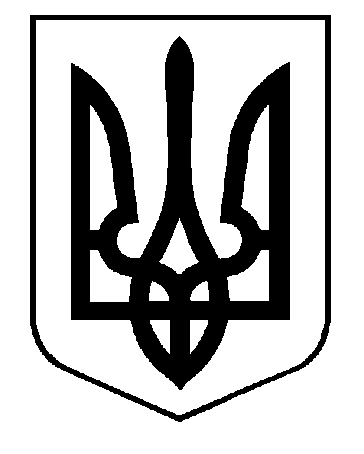 УКРАЇНАВИКОНАВЧИЙ КОМІТЕТСАФ’ЯНІВСЬКОЇ СІЛЬСЬКОЇ РАДИ ІЗМАЇЛЬСЬКОГО РАЙОНУ ОДЕСЬКОЇ ОБЛАСТІ  РІШЕННЯ24 червня 2022 року										   № 113Про надання ХХХХХХХХХХ,ХХХХХХХ р. н., статусу дитини, позбавленоїбатьківського піклуванняВідповідно до ст. 34 Закону України «Про місцеве самоврядування в Україні», п. 24, 25 постанови Кабінету Міністрів України № 866 від 24.09.2008 р. «Питання діяльності органів опіки та піклування, пов’язаної із захистом прав дитини», розглянувши наявні документи ХХХХХХХХХ, ХХХХХ року народження (свідоцтво про народження: серія ХХХ № ХХХХХХ, видане ХХХХХХ року Ізмаїльським міськрайонним відділом державної реєстрації актів цивільного стану Головного територіального управління юстиції в Одеській області, актовий запис № ХХХ від ХХХХ року;заочне рішення Ізмаїльського міськрайонного суду Одеської області від ХХХХ р. справа № ХХХХХ про позбавлення батьківських прав матері; витяг з Державного реєстру актів цивільного стану громадян про державну реєстрацію народження відповідно до ч. 1 ст. 135 Сімейного кодексу України № ХХХХХХХ, виданий ХХХХХХ р. Ізмаїльським відділом державної реєстрації актів цивільного стану в Ізмаїльському районі Одеської області Південного міжрегіонального управління Міністерства  юстиції (м. Одеса), яка тимчасово влаштована в сім’ю бабусі, виконавчий комітет Саф’янівської сільської ради Ізмаїльського району Одеської областіВИРІШИВ:Надати ХХХХХХХХХХХ, ХХХХХХХ р. н., статус дитини, позбавленої батьківського піклування.Контроль за виконанням даного рішення покласти на заступника Саф’янівського сільського голови Ізмаїльського району Одеської області Чепоя І. Г.Саф’янівський сільський голова                                                              Наталія ТОДОРОВА